ПРОТОКОЛзаседания муниципального методического объединения «Основы безопасности жизнедеятельности»по теме «Основные направления, содержание, организация методического сопровождения работы преподавателей-организаторов ОБЖ»от 08.12.2022 	№ 2Место проведения: МБОУ «СШ №5»Присутствовали (общее количество участников заседания): 23 человекаПредседатель: Флерко Н.Н., директор МБОУ «СШ №5», руководитель  муниципального методического объединения «Основы безопасности жизнедеятельности»Секретарь:    Кондрахина С.С., заместитель директора по методической работе, МБОУ «СШ №5»Куратор:     Радцева Я.Ю., методист организационно – методического отдела по работе с обучающимися МАУ г. Нижневартовска «ЦРО»Категория участников: преподаватели-организаторы ОБЖ (23 человека)ПОВЕСТКА ДНЯ:Приветственное слово участникам заседания, представление плана работы заседания.План военно-патриотической работы на 2 полугодие 2022/2023 учебный год (подготовка к проведению мероприятий). Организация работы с военным комиссариатом города Нижневартовска.О подготовке к проверке организации работы образовательных организаций с молодежью допризывного возраста.Особенности формирования функциональной грамотности обучающихся средствами предмета «Основы безопасности жизнедеятельности».Разное.СЛУШАЛИ:С приветственным словом к участникам заседания обратился руководитель муниципального методического объединения Флерко Николай Николаевич, директор МБОУ «СШ №5». Так же озвучил план заседания ММО.Шулика Юрия Ивановича, главного специалиста отдела обеспечения безопасности департамента образования администрации города Нижневартовска. Юрий Иванович познакомил с планом военно-патриотической работы на 2 полугодие 2022/2023 учебного года, рассказал о подготовке к проведению мероприятий в рамках этого плана. Напомнил об организации работы с военным комиссариатом города Нижневартовска.Булатову Светлану Анатольевну, специалиста военного комиссариата города Нижневартовска. Светлана Анатольевна, предоставила информацию о подготовке к проверке в образовательных организациях работы с молодежью допризывного возраста.Беседин Александр Андреевич, преподаватель-организатор ОБЖ, МБОУ «Лицей №2», представил опыт работы по теме «Особенности формирования функциональной грамотности обучающихся средствами предмета «Основы безопасности жизнедеятельности». Александр  Андреевич отметил, что формирование функциональной грамотности у учащихся это неотъемлемая и обязательная составляющая подготовки их к жизни в современном обществе, уроки ОБЖ, в полной мере способствуют этому. Педагогом были описаны образовательные  технологии, позволяющие развивать и поддерживать интерес школьников к процессу обучения, достигать положительных результатов в обучении и внеурочной деятельности, а также создавать благоприятный психологический климат в классе, ставить каждого ученика в ситуацию успеха, раскрывать его способности, избегать перегрузок при подготовке домашнего задания и на уроке. Шабалину Елену Вильямовну, преподавателя-организатора ОБЖ, МБОУ «СШ №29», которая предложила к обсуждению итоги и результаты муниципального этапа всероссийской олимпиады школьников по ОБЖ.РЕШИЛИ:Рекомендовать к применению в практике работы представленный опыт работы и практические рекомендации по формированию функциональной грамотности обучающихся на уроках и во внеурочной деятельности педагогами школ города Беседина Александра Андреевича, преподавателя-организатора ОБЖ МБОУ «Лицей №2».Провести мероприятия военно-спортивной направленности в установленные сроки в соответствии с разработанными критериями.Учесть озвученные рекомендации при подготовке к проверке образовательных организаций по работе с молодежью допризывного возраста.Совершенствовать уровень подготовки обучающихся к участию в муниципальном этапе всероссийской олимпиады школьников по ОБЖ в 2023/2024 учебном году.ГОЛОСОВАЛИ:за                            23против                     0воздержались          0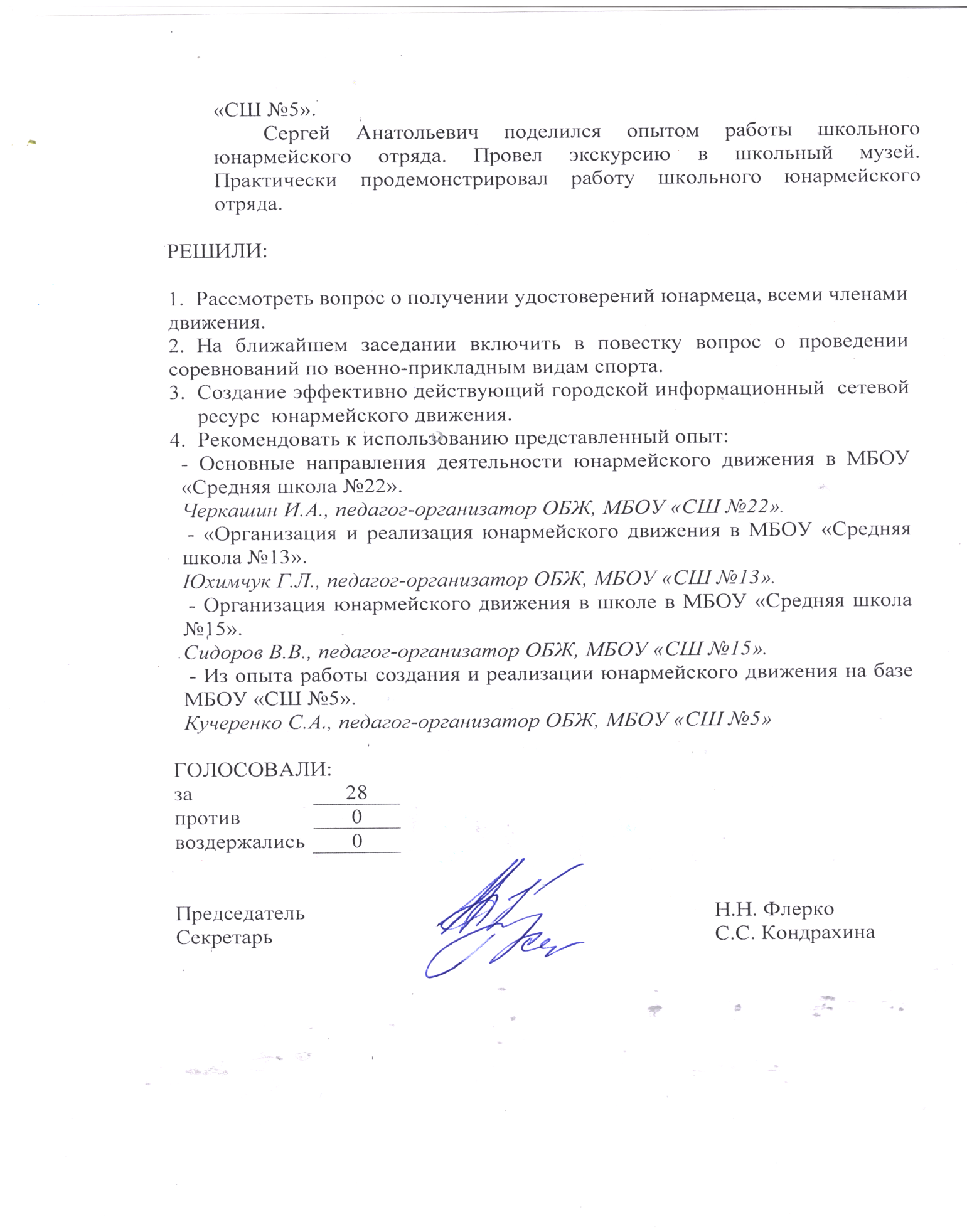 